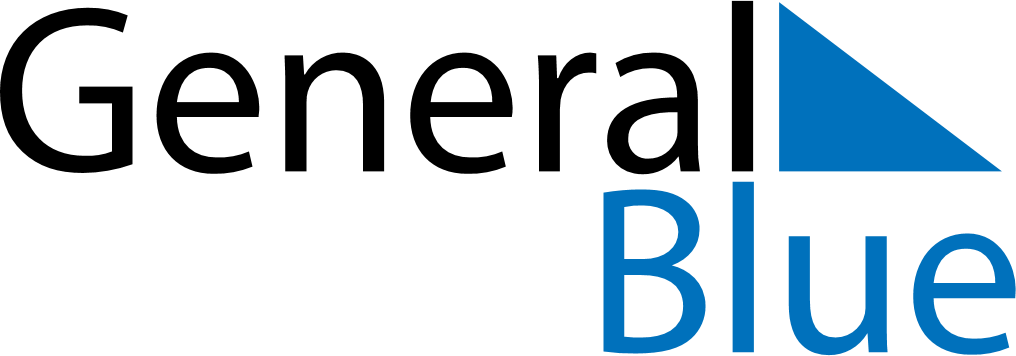 September 2024September 2024September 2024September 2024September 2024September 2024Lemland, Aland IslandsLemland, Aland IslandsLemland, Aland IslandsLemland, Aland IslandsLemland, Aland IslandsLemland, Aland IslandsSunday Monday Tuesday Wednesday Thursday Friday Saturday 1 2 3 4 5 6 7 Sunrise: 6:34 AM Sunset: 8:44 PM Daylight: 14 hours and 9 minutes. Sunrise: 6:37 AM Sunset: 8:41 PM Daylight: 14 hours and 4 minutes. Sunrise: 6:39 AM Sunset: 8:38 PM Daylight: 13 hours and 58 minutes. Sunrise: 6:41 AM Sunset: 8:35 PM Daylight: 13 hours and 53 minutes. Sunrise: 6:44 AM Sunset: 8:32 PM Daylight: 13 hours and 48 minutes. Sunrise: 6:46 AM Sunset: 8:29 PM Daylight: 13 hours and 42 minutes. Sunrise: 6:49 AM Sunset: 8:26 PM Daylight: 13 hours and 37 minutes. 8 9 10 11 12 13 14 Sunrise: 6:51 AM Sunset: 8:23 PM Daylight: 13 hours and 31 minutes. Sunrise: 6:53 AM Sunset: 8:20 PM Daylight: 13 hours and 26 minutes. Sunrise: 6:56 AM Sunset: 8:17 PM Daylight: 13 hours and 21 minutes. Sunrise: 6:58 AM Sunset: 8:14 PM Daylight: 13 hours and 15 minutes. Sunrise: 7:00 AM Sunset: 8:11 PM Daylight: 13 hours and 10 minutes. Sunrise: 7:03 AM Sunset: 8:08 PM Daylight: 13 hours and 4 minutes. Sunrise: 7:05 AM Sunset: 8:04 PM Daylight: 12 hours and 59 minutes. 15 16 17 18 19 20 21 Sunrise: 7:07 AM Sunset: 8:01 PM Daylight: 12 hours and 54 minutes. Sunrise: 7:10 AM Sunset: 7:58 PM Daylight: 12 hours and 48 minutes. Sunrise: 7:12 AM Sunset: 7:55 PM Daylight: 12 hours and 43 minutes. Sunrise: 7:14 AM Sunset: 7:52 PM Daylight: 12 hours and 37 minutes. Sunrise: 7:17 AM Sunset: 7:49 PM Daylight: 12 hours and 32 minutes. Sunrise: 7:19 AM Sunset: 7:46 PM Daylight: 12 hours and 27 minutes. Sunrise: 7:21 AM Sunset: 7:43 PM Daylight: 12 hours and 21 minutes. 22 23 24 25 26 27 28 Sunrise: 7:24 AM Sunset: 7:40 PM Daylight: 12 hours and 16 minutes. Sunrise: 7:26 AM Sunset: 7:37 PM Daylight: 12 hours and 10 minutes. Sunrise: 7:29 AM Sunset: 7:34 PM Daylight: 12 hours and 5 minutes. Sunrise: 7:31 AM Sunset: 7:31 PM Daylight: 11 hours and 59 minutes. Sunrise: 7:33 AM Sunset: 7:28 PM Daylight: 11 hours and 54 minutes. Sunrise: 7:36 AM Sunset: 7:25 PM Daylight: 11 hours and 49 minutes. Sunrise: 7:38 AM Sunset: 7:22 PM Daylight: 11 hours and 43 minutes. 29 30 Sunrise: 7:40 AM Sunset: 7:19 PM Daylight: 11 hours and 38 minutes. Sunrise: 7:43 AM Sunset: 7:16 PM Daylight: 11 hours and 32 minutes. 